APPLICATION FOR RELEASE OF INFORMATION 
Please complete the relevant section below.  The application must be signed.   Evidence of Identity must be provided.PERSONAL INFORMATION PROTECTION STATEMENT: You are providing personal information to the Registrar of Motor Vehicles, who will manage that information in accordance with the Personal Information Protection Act 2004 and relevant provisions of the Vehicle and Traffic Act 1999.  The personal information collected here will be used by the Registrar of Motor Vehicles for driver licensing and vehicle registration purposes, and related purposes under the Vehicle and Traffic Act 1999 and associated laws, including for national identity matching and verification purposes.  Failure to provide this information may result in your application not being processed, or records not being properly maintained.  The Registrar of Motor Vehicles may also use the information for related purposes, or disclose it to third parties in circumstances allowed for by law.  You have the right to access your personal information by request to the Registrar of Motor Vehicles and you may be charged a fee for this service.
Department of State GrowthRoad User Services DivisionForm Number: MR89 10/23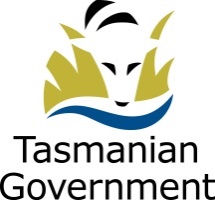 Full Name of Applicant/Company NameCompany/
Family NameCompany/
Family NameCompany/
Family NameFull Name of Applicant/Company NameACN or Inc. No./
Other NamesACN or Inc. No./
Other NamesACN or Inc. No./
Other NamesResidential AddressPostal AddressMobile No.Mobile No.Date of BirthDriver Licence No1. Motor Vehicle Accident   (√)               Copy of Police report or letter from Insurance Company must be attached.1. Motor Vehicle Accident   (√)               Copy of Police report or letter from Insurance Company must be attached.1. Motor Vehicle Accident   (√)               Copy of Police report or letter from Insurance Company must be attached.2. Your Driver Licence Enquiry   (√)2. Your Driver Licence Enquiry   (√)2. Your Driver Licence Enquiry   (√)3. Your Vehicle / Registration Enquiry   (√)3. Your Vehicle / Registration Enquiry   (√)3. Your Vehicle / Registration Enquiry   (√)4. Details of Other Person’s Record   (√)         Driver Licence Enquiry  Vehicle Registration Enquiry  May be subject to request under Right to Information Act 2009.        Authority letter and evidence of identity from the licence/registration holder must be providedMay be subject to request under Right to Information Act 2009.        Authority letter and evidence of identity from the licence/registration holder must be providedMay be subject to request under Right to Information Act 2009.        Authority letter and evidence of identity from the licence/registration holder must be provided5. Other Request for Information   (√)5. Other Request for Information   (√)5. Other Request for Information   (√)Type of Information required and reason………………………………………………………………………………………………………………………..Type of Information required and reason………………………………………………………………………………………………………………………..Type of Information required and reason………………………………………………………………………………………………………………………..Name and signature of ApplicantName and signature of ApplicantName and signature of ApplicantOffice Use OnlyEvidence of identity Attached Sighted Authority letterName……………………………….Date…………………………………Signature ……………………….. Information provided to client    Yes                    No 